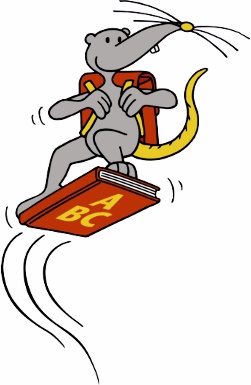 Drejtuar prindërvetë nxënësve të klasës së parëKënaqësi leximi në bibliotekëTë dashur prindër,Para pak ditësh, fëmija juaj është ulur në bankat e shkollës. Me siguri, koha e kaluar në shkollë ka qenë tashmë e mbushur me emocione. Për të nxitur dëshirën dhe kuriozitetin për botën e shkronjave është e rëndësishme që, duke filluar nga tani, fëmija juaj të ketë libra që i dhurojnë kënaqësi.Librat e ndihmojnë fëmijën tuaj të zbulojë botën e shkronjave për të mësuar shkrim dhe këndim, si dhe për të përmirësuar shprehitë gjuhësore.Në bibliotekën tonë do të gjeni një zgjedhje të pasur librash për fëmijë: libra të thjeshtë me figura, tregime argëtuese dhe tërheqëse për t'ua lexuar fëmijëve ose për t'u lexuar nga vetë ata, por edhe libra të fushave të caktuara që i ndihmojnë për të kuptuar botën. Natyrisht, ne kemi libra edhe për prindërit.Regjistrimi dhe marrja e librave është falas për fëmijët. Në çantën e librave mund të gjeni kuponin përkatës.Na vizitoni bashkë me fëmijën tuaj që të na njihni. Ju presim me kënaqësi!Ju presim sipas orarit të mëposhtëm:E hënë: 		[MONTAG – ZEITEN]E martë:		[DIENSTAG – ZEITEN]E mërkurë:		[MITTWOCH – ZEITEN]E enjte:		[DONNERSTAG – ZEITEN]E premte:		[FREITAG – ZEITEN]E shtunë:		[SAMSTAG – ZEITEN]E diel:			[SONNTAG – ZEITEN]Biblioteka juaj___________________________________________(Name der Bücherei)___________________________________________(Adresse)___________________________________________(Telefon, E-Mail)